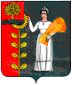 ПОСТАНОВЛЕНИЕАдминистрации сельского поселенияВерхнематренский сельсоветДобринского муниципального района Липецкой областиРоссийской Федерации06.06.2023 г.                       с.Верхняя Матренка                             № 35О внедрении системы управления охраной трудаВ целях обеспечения системного подхода к решению задач охраны труда, согласно статье 214 Трудового кодекса РФ, приказа Минтруда от 29.10.2021 № 776н "Об утверждении Примерного положения о системе управления охраной труда" и других нормативных правовых актов, содержащих государственные нормативные требования охраны труда, а также привлечения трудового коллектива к непосредственному участию в их решении,П О С Т А Н О В Л Я Е Т:1. Утвердить  Положение о системе управления охраной труда (Приложение), разработанное на основе примерного Положения о системе управления охраной труда, утвержденного приказом Минтруда от 29.10.2021 № 776н.2. Лицом, ответственным за обеспечение выполнения государственных нормативных требований охраны труда и внедрение СУОТ в органе местного самоуправления, назначить главу администрации сельского поселения Верхнематренский сельсовет Жаворонкову Наталию Васильевну.3. Ответственному лицу поручить осуществление общего руководства деятельностью по внедрению государственных нормативных требований охраны труда и разработанной СУОТ, а также по разработке сопутствующих документов СУОТ.4. Ответственному лицу принять действенные меры для обеспечения безопасных условий на рабочих местах, соблюдения работниками требований нормативных актов по охране труда и СУОТ в процессе трудовой деятельности.5. Настоящее постановление вступает в силу со дня его официального опубликования.6. Контроль за выполнением настоящего Постановления оставляю за собой.Глава администрациисельского поселения Верхнематренский сельсовет                                   Н.В.Жаворонкова                                                                                                                                                 Приложение к постановлению администрации сельского поселения Верхнематренский сельсовет Добринского муниципального района Липецкой областиот 06.06.2023 г. № 35ПОЛОЖЕНИЕо системе управления охраной труда в администрации сельского поселения Верхнематренский сельсовет Добринского муниципального района Липецкой областиОбщие положенияПоложение о системе управления охраной труда (далее – Положение о СУОТ) разработано на основе Примерного положения Минтруда от 29.10.2021 № 776н «Об утверждении примерного положения о системе управления охраной труда».Положение о СУОТ устанавливает общие требования к организации работы по охране труда на основе нормативно-правовых документов, принципов и методов управления, направленных на совершенствование деятельности по охране труда.Целью внедрения системы управления охраной труда в администрации сельского поселения Верхнематренский сельсовет Добринского муниципального района Липецкой области является обеспечение сохранения жизни и здоровья работников в процессе их трудовой деятельности посредством профилактики несчастных случаев на производстве и профессиональных заболеваний, снижения уровня воздействия (устранения воздействия) на работников вредных и опасных производственных факторов, оценки и снижения воздействия уровней профессиональных рисков, которым подвергаются работники администрации.Функционирование СУОТ осуществляется посредством соблюдения государственных нормативных требований охраны труда с учетом специфики деятельности, достижений современной науки и наилучшей практики, принятых на себя обязательств и на основе международных, межгосударственных и национальных стандартов, руководств, а также рекомендаций Международной организации труда по СУОТ и безопасности производства.СУОТ представляет собой единство:организационной структуры управления в соответствии со штатным расписанием, предусматривающей установление обязанностей и ответственности в области охраны труда на всех уровнях управления;мероприятий, обеспечивающих функционирование СУОТ и контроль за эффективностью работы в области охраны труда;документированной информации, включающей локальные нормативные акты, регламентирующие мероприятия СУОТ, организационно-распорядительные и контрольно-учетные документы.Действие СУОТ распространяется на всей территории и в здании администрации сельского поселения Верхнематренский сельсовет Добринского муниципального района Липецкой области.СУОТ регламентирует единый порядок подготовки, принятия и реализации решений по осуществлению организационных, технических, санитарно-гигиенических и лечебно-профилактических мероприятий, направленных на обеспечение безопасности и здоровых условий труда работников.Требования СУОТ обязательны для всех работников, работающих в организации, и являются обязательными для всех лиц, находящихся на территории и в здании. Положение о СУОТ утверждается приказом главы органа местного самоуправления.Все вопросы, не урегулированные настоящим Положением, регулируются действующим трудовым законодательством Российской Федерации и иными нормативными правовыми актами, содержащими нормы трудового права.Политика и цели по охране трудаПолитика в области охраны труда (далее – Политика по охране труда) является публичной документированной декларацией о намерении и гарантированном выполнении обязанностей по соблюдению государственных нормативных требований охраны труда и добровольно принятых на себя обязательств.Политика по охране труда является отдельным локальным нормативным актом, в котором излагаются цели и мероприятия, направленные на сохранение жизни и здоровья работников.Глава органа местного самоуправления обеспечивает совместно с работниками предварительный анализ состояния охраны труда у работодателя и обсуждение Политики по охране труда.Политика по охране труда:направлена на сохранение жизни и здоровья работников в процессе их трудовой деятельности;направлена на обеспечение безопасных условий труда, управление рисками производственного травматизма и профессиональной заболеваемости;соответствует специфике деятельности и организации работ у работодателя, особенностям профессиональных рисков и возможностям управления охраной труда;отражает цели в области охраны труда;включает обязательства работодателя по устранению опасностей и снижению уровней профессиональных рисков на рабочих местах;включает обязательство работодателя совершенствовать СУОТ;Политика по охране труда доступна всем работникам, а также иным лицам, находящимся на территории и  в здании администрации.Работников информируют о политике по охране труда в рамках СУОТ.Руководство органа местного самоуправления оценивает политику по охране труда на актуальность и соответствие стратегическим задачам по охране труда и пересматривает в рамках оценки эффективности функционирования СУОТ.Основные цели по охране труда (далее – цели) содержатся в Политике по охране труда и достигаются путем реализации процедур, предусмотренных разделом VI настоящего Положения и документами, формируемыми на этапе организации проведения процедур на достижение целей.Цели формулируются с учетом необходимости регулярной оценки их достижения, в том числе, на основе измеримых показателей.Количество целей по охране труда определяют с учетом размера (численности работников, структурных подразделений), показателей по условиям труда и профессиональным рискам, наличия несчастных случаев и профессиональных заболеваний.При выборе целей в области охраны труда учитывают их характеристики, в том числе:возможность измерения (если практически осуществимо) или оценки их достижения;возможность учета:применимых норм;результатов оценки рисков;результатов консультаций с работниками и, при их наличии, представителями работников.При планировании достижения целей руководство органа местного самоуправления определяет:необходимые ресурсы;ответственных лиц;сроки достижения целей (цели могут быть долгосрочными и краткосрочными);способы и показатели оценки уровня достижения целей;Планирование СУОТПри планировании СУОТ в администрации сельского поселения Верхнематренский сельсовет Добринского муниципального района Липецкой области определяют и принимают во внимание профессиональные риски, требующие принятия мер в целях предотвращения или уменьшения нежелательных последствий возможных нарушений положений СУОТ по безопасности (Приложение №1).Планирование мероприятий по реализации процессов в администрации сельского поселения Верхнематренский сельсовет Добринского муниципального района Липецкой области производится ежегодно и утверждается главой органа местного самоуправления (далее – План).При планировании и реализации мероприятий по охране труда с целью достижения поставленных целей СУОТ работодатель при соблюдении государственных нормативных требований охраны труда использует передовой отечественный и зарубежный опыт работы по улучшению условий и охраны труда, финансовые, функциональные возможности органа местного самоуправления, а также требования со стороны внешних заинтересованных сторон.Планирование мероприятий по охране труда учитывает изменения, которые влияют на функционирование СУОТ, включая:изменения в нормативных правовых актах, содержащих государственные нормативные требования охраны труда;изменения в условиях труда работниках (результатах специальной оценки условий труда и оценки профессиональных рисков);внедрение новой продукции, услуг и процессов или изменение существующих продукции, услуг и процессов, сопровождающихся изменением расположения рабочих мест и производственной среды (здания и сооружения, оборудование, технологические процессы, инструменты, материалы и сырье).При составлении Плана мероприятий по охране труда администрации сельского поселения Верхнематренский сельсовет Добринского муниципального района Липецкой области руководствуются примерным перечнем мероприятий по улучшению условий и охраны труда и снижению уровней профессиональных рисков, утвержденным приказом Минтруда России от 29.10.2021 № 771н.В Плане отражаются:наименование мероприятий;ожидаемый результат по каждому мероприятию;сроки реализации по каждому мероприятию;ответственные лица за реализацию мероприятий;выделяемые ресурсы и источники финансирования мероприятий.Обеспечение функционирования СУОТДля обеспечения функционирования СУОТ должностное лицо, ответственное за охрану труда в администрации сельского поселения Верхнематренский сельсовет:определяет необходимые компетенции работников, которые влияют или могут влиять на безопасность производственных процессов (включая положения профессиональных стандартов);обеспечивает подготовку работников в области выявления опасностей при выполнении работ и реализации мер реагирования на них;обеспечивает непрерывную подготовку и повышение квалификации работников в области охраны труда;документирует информацию об обучении и повышении квалификации работников в области охраны труда. информирует работников в рамках СУОТ:о политике и целях в области охраны труда;о системе стимулирования за соблюдение государственных нормативных требований охраны труда и об ответственности за их нарушение;о результатах расследования несчастных случаев на производстве и микротравм (микроповреждений);об опасностях и рисках на своих рабочих местах, а также разработанных в их отношении мерах управления.Порядок информирования работников и порядок взаимодействия с работниками определен локальными нормативными актами. При информировании работников используют следующие формы доведения информации:включение соответствующих положений в трудовой договор работника;ознакомление работника с результатами специальной оценки условий труда и оценки профессиональных рисков;проведение совещаний, круглых столов, семинаров, конференций, встреч и переговоров заинтересованных сторон;изготовление и распространение аудиовизуальной продукции - информационных бюллетеней, плакатов, иной печатной продукции, видео- и аудиоматериалов;использование информационных ресурсов в информационно-телекоммуникационной сети «Интернет»;размещение соответствующей информации в общедоступных местах;проведение инструктажей, размещение стендов с необходимой информацией.Распределение обязанностей между должностными лицами в сфере охраны трудаУправление охраной труда осуществляется при непосредственном участии работников или уполномоченных (доверенных) лиц по охране труда от трудового коллектива.Распределение обязанностей в сфере охраны труда закрепляется в отдельных локальных нормативных актах (постановлениях, распоряжениях), планах мероприятий, а также в трудовых договорах и (или) должностных инструкциях лиц, участвующих в управлении охраной труда.Обязанности в сфере охраны труда:Работодатель:гарантирует права работников на охрану труда, включая обеспечение условий труда, соответствующих требованиям охраны труда:организовывает ресурсное обеспечение мероприятий по охране труда;обеспечивает соблюдение режима труда и отдыха работников;обеспечивает своевременное страхование работников от несчастных случаев на производстве и профессиональных заболеваний, профессиональных рисков;организует безопасную эксплуатацию производственных зданий, сооружений, оборудования, безопасность технологических процессов и используемых в производстве сырья и материалов;организует безопасные рабочие места;принимает меры по предотвращению аварий, сохранению жизни и здоровья работников и иных лиц при возникновении таких ситуаций, в том числе меры по оказанию пострадавшим первой помощи;обеспечивает создание и функционирование СУОТ;руководит разработкой организационно-распорядительных документов и распределяет обязанности в сфере охраны труда;определяет ответственность своих заместителей, руководителей структурных подразделений и службы (специалиста, отв. лица) по охране труда за деятельность в области охраны труда;обеспечивает соблюдение установленного порядка обучения и профессиональной подготовки работников, включая подготовку по охране труда, с учетом необходимости поддержания необходимого уровня компетентности для выполнения служебных обязанностей, относящихся к обеспечению охраны труда;допускает к самостоятельной работе лиц, удовлетворяющих соответствующим квалификационным требованиям и не имеющих медицинских противопоказаний к указанной работе;обеспечивает приобретение и функционирование средств коллективной защиты;организует проведение специальной оценки условий труда;организует управление профессиональными рисками;организует и проводит контроль за состоянием условий и охраны труда;осуществляет информирование работников об условиях труда на их рабочих местах, уровнях профессиональных рисков, а также о предоставляемых им гарантиях, полагающихся компенсациях;обеспечивает санитарно-бытовое обслуживание и медицинское обеспечение работников в соответствии с требованиями охраны труда;своевременно информирует органы государственной власти о происшедших авариях, несчастных случаях и профессиональных заболеваниях;принимает участие в расследовании причин аварий, несчастных случаев и  профессиональных заболеваний, принимает меры по устранению указанных причин, по их предупреждению и профилактике;организует исполнение указаний и предписаний органов государственной власти, выдаваемых ими по результатам контрольно-надзорной деятельности;по представлению уполномоченных представителей органов государственной власти отстраняет от работы лиц, допустивших неоднократные нарушения требований охраны труда;руководитель:обеспечивает функционирование системы управления охраной труда в организации;приостанавливает работы в случаях, не соответствующих установленным требованиям охраны труда;обеспечивает доступность документов и информации, содержащих требования охраны труда, действующие у работодателя, для ознакомления с ними работников и иных лиц;работник:обеспечивает соблюдение требований охраны труда в рамках выполнения своих трудовых функций, включая выполнение требований инструкций по охране труда, Правил трудового распорядка, а также соблюдение производственной, технологической и трудовой дисциплины и выполнение указаний руководителя работ;проходит подготовку по охране труда, а также по вопросам оказания первой помощи пострадавшим в результате аварий и несчастных случаев на производстве;участвует в контроле за состоянием условий и охраны труда;содержит в чистоте свое рабочее место;перед началом рабочей смены (рабочего дня) проводит осмотр своего рабочего места;следит за исправностью оборудования и инструментов на своем рабочем месте;проверяет в отношении своего рабочего места наличие и исправность ограждений, предохранительных приспособлений, блокировочных и сигнализирующих устройств, состояние проходов, переходов, площадок, лестничных устройств, перил, а также отсутствие их захламленности и загроможденности;о выявленных при осмотре своего рабочего места недостатках докладывает своему непосредственному руководителю и действует по его указанию;извещает своего непосредственного или вышестоящего руководителя о любой ситуации, угрожающей жизни и здоровью людей, о каждом несчастном случае или об ухудшении состояния своего здоровья, в том числе о проявлении признаков острого профессионального заболевания (отравления), или иных лиц;при возникновении аварий действует в соответствии с ранее утвержденным работодателем порядком действий в случае их возникновения и принимает необходимые меры по ограничению развития возникшей аварии и ее ликвидации;принимает меры по оказанию первой помощи пострадавшим на производстве;должностное лицо, на которое возложены обязанности специалиста по охране труда:организует функционирование системы управления охраной труда;осуществляет руководство организационной работой по охране труда у работодателя, координирует работу структурных подразделений работодателя;организует размещение в доступных местах наглядных пособий и современных технических средств для проведения подготовки по охране труда;осуществляет контроль за обеспечением работников в соответствии с Трудовым кодексом РФ нормативной правовой и методической документацией в области охраны труда;контролирует соблюдение требований охраны труда у работодателя, трудового законодательства в части охраны труда, режимов труда и отдыха работников, указаний и предписаний органов государственной власти по результатам контрольно-надзорных мероприятий;осуществляет контроль за состоянием условий и охраны труда;организует разработку структурными подразделениями работодателя мероприятий по улучшению условий и охраны труда, контролирует их выполнение;осуществляет оперативную и консультативную связь с органами государственной власти по вопросам охраны труда;участвует в разработке и пересмотре локальных актов по охране труда;организует обучение по охране труда;участвует в организации и проведении специальной оценки условий труда;участвует в управлении профессиональными рисками;организует и проводит проверки состояния охраны труда в структурных подразделениях работодателя;организует проведение медицинских осмотров, психиатрических освидетельствований, химико-токсикологических исследований работников;дает указания (предписания) об устранении имеющихся недостатков и нарушений требований охраны труда, контролирует их выполнение;участвует в расследовании аварий, микротравм, несчастных случаев, и профессиональных заболеваний, ведет учет и отчетность по ним, анализирует их причины, намечает и осуществляет мероприятия по предупреждению повторения аналогичных случаев, контролирует их выполнение;Функционирование CУОТСпециальная оценка условий трудаПорядок создания и функционирования комиссии по проведению специальной оценки условий труда (далее – СОУТ), а также права, обязанности и ответственность ее членов определены в Положении о проведении специальной оценки в органе местного самоуправления.Организационный порядок проведения специальной оценки условий труда на рабочих местах в части деятельности комиссии по проведению СОУТ, порядок урегулирования споров по вопросам СОУТ, порядок использования результатов СОУТ определены в Положении о проведении специальной оценки, а также приказах (распоряжениях) главы органа местного самоуправления.Порядок осуществления отбора и заключения гражданско-правового договора с организацией, проводящей специальную оценку условий труда, учитывающий необходимость привлечения к данной работе наиболее компетентной в отношении вида деятельности работодателя установлен в локальных нормативных актах.Оценка профессиональных рисков Управление профессиональными рисками представляет собой комплекс взаимосвязанных мероприятий и процедур, являющихся элементами системы управления охраной труда и включающих в себя выявление опасностей, оценку профессиональных рисков (далее – ОПР) и применение мер по снижению уровней профессиональных рисков или недопущению повышения их уровней, контроль и пересмотр выявленных профессиональных рисков.Процедура управления профессиональными рисками закреплена в Положении о системе управления профессиональными рисками, утвержденном локальным нормативным актом.Выявление (идентификация) опасностей, представляющих угрозу жизни и здоровью работников, и составление их перечня (реестра) необходимо проводить с учетом рекомендаций по классификации, обнаружению, распознаванию и описанию опасностей, утвержденном приказом Минтруда России от 31.01.2022 № 36.Анализ и упорядочивание всех выявленных опасностей необходимо осуществлять исходя из приоритета необходимости исключения, снижения или поддержания на приемлемом уровне создаваемых ими профессиональных рисков с учетом не только штатных (нормальных) условий деятельности, но и случаев возможных отклонений в работе, в том числе связанных с возможными авариями и инцидентами на рабочих местах.Оценку уровня профессиональных рисков, связанных с выявленными опасностями, осуществлять для всех выявленных (идентифицированных) опасностей.Методы оценки уровня профессиональных рисков работодателю необходимо определять с учетом характера деятельности организации и рекомендаций по выбору методов оценки уровня профессиональных рисков, выявленных (идентифицированных) опасностей, утвержденных приказом Минтруда России от 28.12.2021 № 926.Руководитель обязан обеспечить систематическое выявление опасностей и профессиональных рисков, их регулярный анализ и оценку.Меры управления профессиональными рисками (мероприятия по охране труда) направляются на исключение выявленных опасностей или снижение уровня профессионального риска.Примерный перечень опасностей, их причин (источников), а также мер управления/контроля рисков приведен в Положении о системе управления профрисками. Работники органа местного самоуправления вправе изменять перечень указанных опасностей или включать в него дополнительные опасности, исходя из специфики своей деятельности.Проведение обучения работниковОрганизация обучения по охране труда, в том числе обучение безопасным методам и приемам выполнения работ, обучение по оказанию первой помощи пострадавшим на производстве, по применению СИЗ, инструктаж по охране труда, стажировка на рабочем месте (для определенных категорий работников) и проверка знания требований охраны труда в органе местного самоуправления  осуществляется в соответствии с Порядком обучения по охране труда и проверки знаний требований охраны труда работников организаций, утв. постановлением Правительства РФ №2464.Согласно требованиям Трудового кодекса Российской Федерации, работодатель обеспечивает недопущение работников к исполнению ими трудовых обязанностей в случае не прохождения ими в установленном порядке обучения и проверку знаний и навыков в области охраны труда на основании части 1 статьи 76 ТК РФ.Проведение медицинских осмотров и освидетельствований работниковПроведение медицинских осмотров и психиатрических освидетельствований в организации осуществляются в соответствии со статьей 220 Трудового кодекса, Порядком проведения обязательных предварительных и периодических медицинских осмотров работников, утвержденным приказом Минздрава России от 28.01.2021 № 29н и Правилами прохождения обязательного психиатрического освидетельствования работниками, осуществляющими отдельные виды деятельности, в том числе деятельность, связанную с источниками повышенной опасности (с влиянием вредных веществ и неблагоприятных производственных факторов), а также работающими в условиях повышенной опасности. утв. приказом Минздрава России от 20.05.2022 № 342н.Ответственность за организацию медосмотров возлагается на  должностное лицо на основании распоряжения главы органа местного самоуправления.Согласно требованиям Трудового кодекса РФ, орган местного самоуправления обеспечивает недопущение работников к исполнению ими трудовых обязанностей в случае медицинских противопоказаний. На основании частей 1 и 2 статьи 76 ТК работодатель обязан отстранить от работника при выявлении в соответствии с медицинским заключением, выданным в установленном законодательством порядке.Порядок проведения медицинских осмотров и психиатрических освидетельствований закреплен в Положении о проведении медицинских осмотров.Обеспечение безопасности работников при эксплуатации зданий и сооруженийВ органе местного самоуправления установлен систематический надзор за техническим состоянием несущих и ограждающих конструкции зданий и сооружений с целью своевременного обнаружения и контроля за устранением выявленных неисправностей и повреждений, возникших в процессе эксплуатации.Основными задачами руководства органа местного самоуправления в части обеспечения технической эксплуатации зданий и сооружений являются:обеспечение сохранности, надлежащего технического состояния и постоянной эксплуатационной пригодности строительных конструкций зданий и сооружений, их санитарно-технического оборудования и системы энергообеспечения: водопровода, канализации, отопления, вентиляции и др.;организация работ по улучшению состояния бытовых помещений, интерьеров, архитектурно - эстетического вида зданий и сооружений.Защита строительных конструкций зданий и сооружений от механических повреждений перегрузок путем организации систематической уборки снега с покрытием зданий и сооружений, осмотров, ревизий и безотлагательных ремонтов конструкций и элементов в случае необходимости.Поддержание в надлежащем техническом состоянии кровли здания, водосточных труб, воронок, трубопроводов внутреннего водостока, канализации, теплоснабжения и др. для исключения замачивания грунтов у основания фундаментов и поддержания в зданиях и помещениях проектного температурно-влажностного и санитарно-гигиенического противопожарного, взрывобезопасного и других режимов.Своевременная подготовка зданий и коммуникации к эксплуатации в зимних условиях.Соблюдение правил и норм складирования, габаритов проходов и проездов как внутри зданий, так и при входах в них и на прилегающих к ним территориях.Должностное лицо, ответственное за данное направление деятельности,  несет ответственность в соответствии действующим законодательством:за надлежащее исполнение возложенных на них обязанностей в части обеспечения правильной технической эксплуатации зданий и сооружений;нарушение требований Положения, за бездействие, проявленное в вопросах содержания, ухода и ремонта зданий и сооружений, несвоевременного принятия мер по выявлению и устранению угрожающих нормальной эксплуатации зданий и сооружений дефектов, возникающих в процессе их эксплуатации;невыполнение предписаний органов надзора и контроля по устранению нарушений правил технической эксплуатации зданий и сооружений.Техническое состояние зданий и сооружений и уровень их эксплуатации должны определяться в процессе систематических наблюдений и периодических технических осмотров.Периодические осмотры подразделяются на текущие, общие плановые и внеочередные.Текущие периодические осмотры осуществляется работником, ведущим ежедневные (еженедельные) наблюдения. Текущие периодические осмотры должны проводиться в сроки, устанавливаемые службой технического осмотра по графикам, утвержденным в установленном порядке.При общем плановом осмотре проводится визуальное обследование всех элементов и инженерных систем зданий и сооружений. При плановых осмотрах зданий и сооружений проверяются:внешнее благоустройство;фундаменты и подвальные помещения, встроенные котельные, насосные, тепловые пункты элеваторные узлы, инженерные устройства и оборудование;ограждающие конструкции и элементы фасада (балконы, лоджии, эркеры, козырьки, архитектурные детали, водоотводящие устройства);кровли, чердачные помещения и перекрытия, над кровельные вентиляционные и дымовые трубы, коммуникации и инженерные устройства, расположенные в чердачных и кровельных пространствах;поэтажно: перекрытия, капитальные стены и перегородки внутри помещений, санузлы, санитарно- техническое и инженерное оборудование;строительные конструкции и несущие элементы технологического оборудования;соблюдение габаритных приближений;наружные коммуникации и их обустройства;противопожарные устройства;общие плановые осмотры должны проводиться 2 раза в год: весной и осенью.Весенний осмотр зданий и сооружений проводится с целью:проверки технического состояния несущих и ограждающих конструкций и инженерных систем зданий и сооружений;определение характера и опасности повреждений, полученных в результате эксплуатации зданий и сооружений в зимний период;проверка исправности механизмов, открытия окон, фонарей, ворот, дверей и других устройств, а также состояния, желобов, водостоков и ливнеприемников.Осенний осмотр проводится с целью проверки готовности зданий и сооружений к эксплуатации в зимний период. При проведении осеннего осмотра производится проверка:исправности открывающихся элементов окон, фонарей, ворот, дверей и других устройств;наличия инструментов и инвентаря для очистки от снега;исправности инженерных систем (отопления, водопровода, канализации и т.д.)состояния водостоков, желобов, ливневой канализации, кровли;Внеочередные осмотры зданий и сооружений проводятся после стихийных бедствий (пожаров, ураганных ветров, ливней, больших снегопадов) или аварий;Результаты всех видов осмотров оформляются актами, в которых отмечаются обнаруженные дефекты, а также меры и сроки их устранения. Один из экземпляров приобщается к техническому журналу по эксплуатации зданий и сооружений.Санитарно-бытовое обеспечение работников С целью организации процедуры санитарно-бытового обслуживания и медицинского обеспечения глава органа местного самоуправления обеспечивает проведение следующих мероприятий: систематический контроль за санитарным состоянием и содержанием территории и всех помещений, соблюдением правил личной гигиены работников; организация и контроль за проведением профилактических и санитарно-противоэпидемических мероприятий;ведение медицинской документации; оснащение помещений аптечками для оказания первой помощи, назначение ответственных за приобретение, хранение, использование аптечек первой помощи, порядок использования и контроля содержания аптечек; организация питьевого режима. Обеспечение режимов труда и отдыха работников Процедуры обеспечения оптимальных режимов труда и отдыха работников обеспечиваются в соответствии с ТК РФ.Обеспечение оптимальных режимов труда и отдыха работников контролируется производственным контролем соблюдения санитарных правил и выполнения санитарно-противоэпидемических (профилактических) мероприятий, а также правилами внутреннего распорядка органа местного самоуправления.Обеспечение социального страхования работниковРаботники органа местного самоуправления подлежат обязательному пенсионному страхованию, обязательному медицинскому страхованию, обязательному социальному страхованию на случай временной нетрудоспособности и в связи с материнством, обязательному социальному страхованию от несчастных случаев на производстве и профессиональных заболеваний в соответствии с федеральными законами.Работодатель обязуется:правильно исчислять, своевременно и в полном объеме уплачивать (перечислять) страховые взносы;обеспечивать меры по предотвращению наступления страховых случаев, нести в соответствии с законодательством Российской Федерации ответственность за необеспечение безопасных условий труда;расследовать страховые случаи в порядке, установленном уполномоченным Правительством Российской Федерации федеральным органом исполнительной власти.Обеспечение безопасности работников подрядных организацийС целью организации проведения подрядных работ или снабжения безопасной продукцией глава органа местного самоуправления устанавливает (определяет) порядок обеспечения безопасного выполнения подрядных работ или снабжения безопасной продукцией, ответственность подрядчика и порядок контроля со стороны организации за выполнением согласованных действий по организации безопасного выполнения подрядных работ или снабжения безопасной продукцией.При установлении порядка обеспечения безопасного выполнения подрядных работ или снабжения безопасной продукцией используется следующий набор возможностей подрядчиков или поставщиков по соблюдению требований работодателя, включая требования охраны труда:оказание безопасных услуг и предоставление безопасной продукции надлежащего качества;эффективная связь и взаимодействие с должностными лицами органа местного самоуправления до начала работы;информирование работников подрядчика или поставщика продукции об условиях труда и имеющихся опасностях в органе местного самоуправления;подготовка по охране труда работников подрядчика или поставщика продукции (в том числе проведение инструктажей по охране труда);контроль выполнения подрядчиком или поставщиком продукции требований в области охраны труда и безопасности рабочего процесса.Порядок учитывает Примерный перечень мероприятий по предотвращению случаев повреждения здоровья работников (при производстве работ (оказании услуг) на территории, находящейся под контролем другого работодателя (иного лица), утв. приказом Минтруда России от 22.09.2021 № 656н.Реагирование на аварии, несчастные случаи, микротравмы и профессиональные заболевания.С целью обеспечения и поддержания безопасных условий труда, недопущения случаев производственного травматизма и профессиональной заболеваемости в органе местного самоуправления  устанавливается выявление потенциально возможных аварий и порядки действий в случае их возникновения.Порядок действий при возникновении аварии производится с учетом существующих и разрабатываемых планов реагирования на аварии и ликвидации их последствий, а также необходимость гарантировать в случае аварии:не возобновление работы в условиях аварии;защиту людей, находящихся в рабочей зоне, при возникновении аварии посредством использования внутренней системы связи и координации действий по ликвидации последствий аварии;возможность работников остановить работу и/или незамедлительно покинуть рабочее место и направиться в безопасное место;предоставление информации об аварии соответствующим компетентным органам, службам и подразделениям по ликвидации аварийных и чрезвычайных ситуаций, надежной связи работодателя с ними;оказание первой помощи пострадавшим в результате аварий и несчастных случаев на производстве и при необходимости вызов скорой медицинской помощи (или оказание первой помощи при наличии у работодателя здравпункта), выполнение противопожарных мероприятий и эвакуации всех людей, находящихся в рабочей зоне;подготовку работников для реализации мер по предупреждению аварий, обеспечению готовности к ним и к ликвидации их последствий, включая проведение регулярных тренировок в условиях, приближенных к реальным авариям.С целью своевременного определения и понимания причин возникновения аварий, несчастных случаев, микротравм и профессиональных заболеваниях в органе местного самоуправления  устанавливаются:порядок расследования аварий;порядок расследования несчастных случаев и профессиональных заболеваний;порядок рассмотрения микротравм.Результаты реагирования на аварии, несчастные случаи, микротравмы и профессиональные заболевания оформляются в форме актов и справок с указанием корректирующих мероприятий по устранению причин, повлекших их возникновение.Управление документами СУОТОрганизация управления документами СУОТ содержит:формы и рекомендации по оформлению локальных нормативных актов и иных документов, содержащих структуру системы;обязанности и ответственность в сфере охраны труда для каждого  конкретного исполнителя;процессы обеспечения охраны труда и контроля;Лица, ответственные за разработку и утверждение документов СУОТ, определяются и оформляются локальными актами органа местного самоуправления.В органе местного самоуправления устанавливается порядок разработки, согласования, утверждения и пересмотра документов СУОТ, сроки их хранения.В качестве особого вида документов СУОТ, которые не подлежат пересмотру, актуализации, обновлению и изменению, устанавливаются контрольно-учетные документы СУОТ (записи):акты и иные записи данных, вытекающие из осуществления СУОТ;журналы учета и акты записей данных об авариях, несчастных случаях, профессиональных заболеваниях;записи данных о воздействиях вредных (опасных) факторов производственной среды и трудового процесса на работников и наблюдении за условиями труда и за состоянием здоровья работников;результаты контроля функционирования СУОТ.Оценка результатов деятельностиКонтроль и оценка результативности функционирования СУОТ включает:оценку соответствия состояния условий и охраны труда требованиям охраны труда, соглашениям по охране труда, подлежащим выполнению;получение информации для определения результативности и эффективности процедур;получение данных, составляющих основу для принятия решений по совершенствованию СУОТ.В органе местного самоуправления определяются основные виды контроля функционирования СУОТ и мониторинга реализации процедур:контроль состояния рабочего места, применяемого оборудования, инструментов, материалов; контроль выполнения работ работником в рамках осуществляемых технологических процессов, в том числе выполнения работ повышенной опасности (перечень работ повышенной опасности утверждается приказом главы органа местного самоуправления по согласованию с профсоюзным органом); выявление опасностей и определения уровня профессиональных рисков; реализация иных мероприятий по охране труда, осуществляемых постоянно, контроль показателей реализации процедур;контроль выполнения процессов, имеющих периодический характер выполнения: (специальная оценка условий труда работников, обучение по охране труда, проведение медицинских осмотров, оценка профессиональных рисков на рабочих местах, а также, при необходимости, психиатрических освидетельствований, химико-токсикологических исследований);учет и анализ несчастных случаев, микротравм, профессиональных заболеваний, а также изменений государственных нормативных требований охраны труда, соглашений по охране труда, подлежащих выполнению, изменения существующих или внедрения новых технологических процессов, оборудования, инструментов, сырья и материалов;регулярный контроль эффективности функционирования как отдельных элементов СУОТ, так и СУОТ в целом, в том числе с использованием средств аудио-, видео-, фотонаблюдения.Для повышения эффективности контроля функционирования СУОТ и мониторинга показателей реализации процедур на каждом уровне управления в организации проводится аудит функционирования СУОТ и мониторинга показателей реализации процедур, а также предусматривается возможность осуществления общественного контроля функционирования СУОТ и мониторинга показателей реализации процедур.При проведении контроля функционирования СУОТ и анализа реализации процедур и исполнения мероприятий по охране труда, необходимо оценивать следующие показатели:достижение поставленных целей в области охраны труда;способность действующей СУОТ обеспечивать выполнение обязанностей работодателя, отраженных в Политике и целях по охране труда;эффективность действий, намеченных главой органа местного самоуправления на всех уровнях управления по результатам предыдущего анализа эффективности функционирования СУОТ;необходимость дальнейшего развития (изменений) СУОТ, включая корректировку целей в области охраны труда, перераспределение обязанностей должностных лиц работодателя в области охраны труда, перераспределение ресурсов работодателя;необходимость обеспечения своевременной подготовки тех работников, которых затронут решения об изменении СУОТ;необходимость изменения критериев оценки эффективности функционирования СУОТ;полноту идентификации опасностей и управления профессиональными рисками в рамках СУОТ в целях выработки корректирующих мер.Перечень показателей контроля функционирования СУОТ определяется, но не ограничивается, следующими данными:абсолютные показатели – время на выполнение, стоимость, технические показатели и показатели качества;относительные показатели – план/факт, удельные показатели, показатели в сравнении с другими процессами;качественные показатели – актуальность и доступность исходных данных для реализации процессов СУОТ.Результаты контроля функционирования СУОТ и мониторинга реализации процедур оформляются в форме акта.Результаты контроля использует руководство для оценки эффективности СУОТ, а также для принятия управленческих решений по её актуализации, изменению, совершенствованию.Улучшение функционирования СУОТВ целях улучшения функционирования СУОТ определяют и реализуют мероприятия (действия), направленные на улучшение функционирования СУОТ, контроля реализации процедур и исполнения мероприятий по охране труда, а также результатов расследований аварий (инцидентов), несчастных случаев на производстве, микроповреждений (микротравм), профессиональных заболеваний, результатов контрольно-надзорных мероприятий органов государственной власти, предложений, поступивших от работников и (или) их уполномоченных представителей, а также иных заинтересованных сторон (Приложение№2).Процесс формирования корректирующих действий по совершенствованию функционирования СУОТ является одним из этапов функционирования СУОТ и направлен на разработку мероприятий по повышению эффективности и результативности как отдельных процессов (процедур) СУОТ, так и СУОТ в целом.Порядок формирования корректирующих действий по совершенствованию функционирования СУОТ определяется с учетом специфики деятельности структурных подразделений органа местного самоуправления.Корректирующие действия разрабатывают в том числе на основе результатов выполнения мероприятий по охране труда, анализа по результатам контроля, выполнения мероприятий, разработанных по результатам расследований аварий (инцидентов), микроповреждений (микротравм), несчастных случаев на производстве, профессиональных заболеваний, выполнения мероприятий по устранению предписаний контрольно-надзорных органов государственной власти, предложений, поступивших от работников и (или) их уполномоченных представителей, а также иных заинтересованных сторон.Процесс формирования корректирующих действий по совершенствованию функционирования направлен на повышение эффективности и результативности СУОТ путем:улучшения показателей деятельности органа местного самоуправления в области охраны труда; поддержки участия работников в реализации мероприятий по постоянному улучшению СУОТ;доведения до сведения работников информации о соответствующих результатах деятельности организации по постоянному улучшению СУОТ.Заключительные положенияПоложение о СУОТ устанавливает общие требования к организации работы по охране труда на основе нормативно-правовых документов, принципов и методов управления, направленных на совершенствование деятельности по охране труда.Оценку соответствия системы управления охраной труда проводят на основе ГОСТ 12.0.230.2-2015 «Межгосударственный стандарт. Система стандартов безопасности труда. Системы управления охраной труда. Оценка соответствия. Требования», который устанавливает основные требования и систематизирует процедуры принятия решений по оценке соответствия систем управления охраной труда требованиям ГОСТ 12.0.230-2009.При разработке данного Положения использованы документы:приказ Минтруда от 29.10.2021 № 776н «Об утверждении Примерного положения о системе управления охраной труда».Национальный стандарт ГОСТ Р 12.0.007-2009 «Система стандартов безопасности труда. Система управления охраной труда в организации. Общие требования по разработке, применению, оценке и совершенствованию».Межгосударственный стандарт ГОСТ Р 12.0.230-2007 «Система стандартов безопасности труда. Системы управления охраной труда. Общие требования».Межгосударственный стандарт ГОСТ 12.0.230.1-2015 «Межгосударственный стандарт. Система стандартов безопасности труда. Системы управления охраной труда. Руководство по применению ГОСТ 12.0.230-2007».Межгосударственный стандарт ГОСТ 12.0.230.2-2015 «Система стандартов безопасности труда. Системы управления охраной труда. Оценка соответствия. Требования».                                                                   Приложение № 1 к Положению                                                                            о системе управления охраной труда                                                                         в администрации  сельского поселения                                                               Верхнематренский сельсоветПРИМЕРНЫЙ ПЕРЕЧЕНЬежегодно реализуемых мероприятий по улучшению условий и охраны труда, ликвидации или снижению уровней профессиональных рисков либо недопущению повышения их уровнейПримерная форма плана мероприятий по охране труда                                                                         Приложение № 2 к Положениюо системе управления охраной труда                                                                              в администрации сельского поселения                                                                Верхнематренский сельсоветПОРЯДОКразработки корректирующих действий по совершенствованию функционирования СУОТОбщие положенияПланирование корректирующих действий по совершенствованию функционирования и целей в СУОТ является инструментом, направленным на снижение уровня рисков, повышение результативности системы и её непрерывное совершенствование. Входными данными для планирования являются:Политика в области охраны труда;результаты оценки рисков идентифицированных опасных факторов, их анализ, оценка значимости и определённые меры управления;законодательные и другие требования, относящиеся к СУОТ;результаты специальной оценки условий труда;результаты различных видов мониторингов;результаты расследований несчастных случаев и профессиональных заболеваний, аварий и инцидентов;результаты проверок внешних надзорных органов;результаты экспертиз;мнение заинтересованных сторон;результаты анализа СУОТ.Разработка корректирующих действийСоставная часть корректирующих действий, определяющая действия, необходимые для управления рисками (мера), является основой для разработки корректирующих действий, в которых указываются сроки, ответственности, средства. В качестве средств следует указывать финансовые, людские и материально-технические ресурсы с указанием назначения корректирующих действий.Целесообразность разработки корректирующих действий определяется не только уровнем допустимости риска, но и оценкой технических, технологических и финансовых возможностей организации.Мероприятия по сохранению жизни и здоровья работников в процессе трудовой деятельности включают в себя правовые, социально-экономические, организационно-технические, санитарно-гигиенические, лечебно-профилактические и иные мероприятия.При рассмотрении перечня из основных потенциальных мероприятий необходимо придерживаться следующих принципов: приоритет наиболее эффективных мероприятий по охране труда и промышленной безопасности; использование безопасной техники и развитие технических средств и способов производства.Требования по формированию программРазработанные мероприятия по охраны труда группируются и включаются в различные программы, формируемые в органе местного самоуправления.Планирование осуществляется на различных уровнях управления с учётом сроков реализации:   текущее (среднесрочное, 1 год) и оперативное (краткосрочное, 1 месяц).Текущее планирование включает в себя программы и мероприятия по совершенствованию СУОТ.Оперативное планирование осуществляется по результатам различного вида мониторинга и включает в себя:Программы и мероприятия главных специалистов.Программы, мероприятия, разрабатываемые по результатам различного вида контроля.Программы по сезонным работам (например: уборка территории, подготовка к зимнему (летнему) сезону), подготовка к пропуску паводковых вод.Программы, планы, мероприятия утверждаются должностным лицом или специально издаваемым документом (приказом, распоряжением).Требования по установлению целейВ развитие Политики в области охраны труда исходя из программ и решений руководства устанавливаются ежегодные Цели организации в области охраны труда.Для каждой из установленных целей в области охраны труда производственных структурных подразделений должны быть разработаны мероприятия, с указанием средств (ресурсов), ответственных и сроков выполнения. При формировании целей в области охраны труда необходимо учитывать все мероприятия, разработанные в производственном структурном подразделении для формирования плана мероприятий в целом по организации.I. Организационные мероприятия I. Организационные мероприятия 1 Проведение специальной оценки условий труда, оценки уровней профессиональных рисков 2 Проведение специального обучения руководителей, специалистов по охране труда, уполномоченных по охране труда в обучающих организациях 3 Организация обучения работников, ответственных за эксплуатацию опасных производственных объектов 4 Обучение работников безопасным методам и приемам работы, обучение навыкам оказания первой помощи. 5 Организация и оборудование кабинетов, уголков по охране труда 6 Разработка и издание (тиражирование) инструкций по охране труда 7 Разработка программ инструктажей по охране труда 8 Обеспечение бланковой документацией по охране труда 9 Организация и проведение смотров-конкурсов, выставок по охране труда II. Технические мероприятия II. Технические мероприятия 1 Установка предохранительных, защитных и сигнализирующих устройств (приспособлений), в том числе для производственного оборудования, в целях обеспечения безопасной эксплуатации и аварийной защиты 2 Приведение в соответствие с действующими нормами или устранение вредных производственных факторов на рабочих местах (шум, вибрация, ионизирующие, электромагнитные излучения, ультразвук) Внедрение и совершенствование технических устройств, обеспечивающих защиту работников от поражения электрическим током Внедрение и совершенствование технических устройств, обеспечивающих защиту работников от поражения электрическим током 3 Проведение испытаний устройств заземления (зануления) и изоляции проводов электросистем здания на соответствие требований электробезопасности 4 Установка новых и реконструкция имеющихся отопительных и вентиляционных систем, систем кондиционирования, тепловых и воздушных завес с целью обеспечения нормативных требований охраны труда по микроклимату и чистоты воздушной среды на рабочих местах и в служебных помещениях 5 Приведение уровней естественного и искусственного освещения на рабочих местах, в служебных и бытовых помещениях, местах прохода работников в соответствие с действующими нормами 6 Устройство тротуаров, переходов, галерей на территории органа местного самоуправления в целях обеспечения безопасности работников III. Лечебно-профилактические и санитарно-бытовые мероприятия III. Лечебно-профилактические и санитарно-бытовые мероприятия 1 Проведение обязательных предварительных и периодических медицинских осмотров (обследований). Обеспечение работников личными медицинскими книжками. Проведение психиатрических освидетельствований работников в установленном законодательством порядке2Оснащение помещений аптечками для оказания первой помощи3Реконструкция и оснащение санитарно-бытовых помещений (гардеробные, душевые, умывальные, санузлы, помещение для личной гигиены женщин)IV. Мероприятия по обеспечению средствами индивидуальной защиты (СИЗ)IV. Мероприятия по обеспечению средствами индивидуальной защиты (СИЗ)1Обеспечение работников смывающими и (или) обезвреживающими средствами V. Мероприятия, направленные на развитие физической культуры и спортаV. Мероприятия, направленные на развитие физической культуры и спорта1Устройство новых и реконструкция имеющихся площадок для занятий физкультурой и спортом 2Организация и проведение физкультурно-оздоровительных мероприятий, в том числе мероприятий Всероссийского физкультурно-спортивного комплекса "Готов к труду и обороне" (ГТО) 3Приобретение, содержание и обновление спортивного инвентаря N Содержание мероприятий Единица учета Стоимость работ, (тыс. рублей) Срок выполнения Ответственные лица 1 2 3 4 5 6 